AUTHORIZATION FOR RELEASE OF RECORDS Authorization for Release of Records by Office of Superintendent of Public Instruction is licensed under a Creative Commons Attribution 4.0 International License.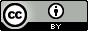 PURPOSE: As a parent, guardian or student, you have the right to give permission or not give permission for the release of your child’s records with other persons or agencies.  This request provides you with the opportunity to approve or not approve such a request unless release of records is allowed under one of the exceptions under the rules implementing the Family Education Rights and Privacy Act, FERPA, (for example, transfer of records from one school district to another).  Student name:Student name:Date:Date:Date:Student DOB:Student DOB:School District:School District:School District:School District:School District:School District:I hereby authorize the release of records: I hereby authorize the release of records: I hereby authorize the release of records: I hereby authorize the release of records: I hereby authorize the release of records: I hereby authorize the release of records: I hereby authorize the release of records: I hereby authorize the release of records: I hereby authorize the release of records: I hereby authorize the release of records: I hereby authorize the release of records: I hereby authorize the release of records: I hereby authorize the release of records: From:To:To:(Name of agency/person)(Name of agency/person)(Name of agency/person)(Name of agency/person)(Name of agency/person)(Name of agency/person)(Name of agency/person)(Name of agency/person)(Name of agency/person)(Name of agency/person)(Name of agency/person)(Name of agency/person)(Name of agency/person)Street AddressStreet AddressStreet AddressStreet AddressStreet AddressStreet AddressStreet AddressStreet AddressStreet AddressStreet AddressStreet AddressCity, State, ZipCity, State, ZipCity, State, ZipCity, State, ZipCity, State, ZipCity, State, ZipCity, State, ZipCity, State, ZipCity, State, ZipCity, State, ZipCity, State, ZipDescribe the records to be disclosed:Describe the records to be disclosed:Describe the records to be disclosed:Describe the records to be disclosed:Describe the records to be disclosed:Describe the records to be disclosed:Describe the records to be disclosed:Describe the records to be disclosed:Describe the records to be disclosed:Describe the records to be disclosed:Describe the records to be disclosed:Describe the records to be disclosed:Describe the records to be disclosed:The reason for disclosing the record(s) is:The reason for disclosing the record(s) is:The reason for disclosing the record(s) is:The reason for disclosing the record(s) is:The reason for disclosing the record(s) is:The reason for disclosing the record(s) is:The reason for disclosing the record(s) is:The reason for disclosing the record(s) is:The reason for disclosing the record(s) is:The reason for disclosing the record(s) is:The reason for disclosing the record(s) is:The reason for disclosing the record(s) is:The reason for disclosing the record(s) is:I understand that this information obtained will be treated in a confidential manner by the school district under the provisions of the Family Education Rights and Privacy Act (FERPA). FERPA prohibits disclosure of personally identifiable information without consent except in limited circumstances. Please note that if the request is for health or medical information, the medical information received by the district is protected under FERPA privacy standards and not the Health Insurance Portability and Accountability Act (HIPAA).Note: For release of medical records, the authorization can be no longer than 90 days after this authorization is signed.I understand that my consent for the release of records is voluntary and I can withdraw my consent at any time in writing.  Should I withdraw my consent, it does not apply to information that has already been provided under the prior consent for release.   I understand that this information obtained will be treated in a confidential manner by the school district under the provisions of the Family Education Rights and Privacy Act (FERPA). FERPA prohibits disclosure of personally identifiable information without consent except in limited circumstances. Please note that if the request is for health or medical information, the medical information received by the district is protected under FERPA privacy standards and not the Health Insurance Portability and Accountability Act (HIPAA).Note: For release of medical records, the authorization can be no longer than 90 days after this authorization is signed.I understand that my consent for the release of records is voluntary and I can withdraw my consent at any time in writing.  Should I withdraw my consent, it does not apply to information that has already been provided under the prior consent for release.   I understand that this information obtained will be treated in a confidential manner by the school district under the provisions of the Family Education Rights and Privacy Act (FERPA). FERPA prohibits disclosure of personally identifiable information without consent except in limited circumstances. Please note that if the request is for health or medical information, the medical information received by the district is protected under FERPA privacy standards and not the Health Insurance Portability and Accountability Act (HIPAA).Note: For release of medical records, the authorization can be no longer than 90 days after this authorization is signed.I understand that my consent for the release of records is voluntary and I can withdraw my consent at any time in writing.  Should I withdraw my consent, it does not apply to information that has already been provided under the prior consent for release.   I understand that this information obtained will be treated in a confidential manner by the school district under the provisions of the Family Education Rights and Privacy Act (FERPA). FERPA prohibits disclosure of personally identifiable information without consent except in limited circumstances. Please note that if the request is for health or medical information, the medical information received by the district is protected under FERPA privacy standards and not the Health Insurance Portability and Accountability Act (HIPAA).Note: For release of medical records, the authorization can be no longer than 90 days after this authorization is signed.I understand that my consent for the release of records is voluntary and I can withdraw my consent at any time in writing.  Should I withdraw my consent, it does not apply to information that has already been provided under the prior consent for release.   I understand that this information obtained will be treated in a confidential manner by the school district under the provisions of the Family Education Rights and Privacy Act (FERPA). FERPA prohibits disclosure of personally identifiable information without consent except in limited circumstances. Please note that if the request is for health or medical information, the medical information received by the district is protected under FERPA privacy standards and not the Health Insurance Portability and Accountability Act (HIPAA).Note: For release of medical records, the authorization can be no longer than 90 days after this authorization is signed.I understand that my consent for the release of records is voluntary and I can withdraw my consent at any time in writing.  Should I withdraw my consent, it does not apply to information that has already been provided under the prior consent for release.   I understand that this information obtained will be treated in a confidential manner by the school district under the provisions of the Family Education Rights and Privacy Act (FERPA). FERPA prohibits disclosure of personally identifiable information without consent except in limited circumstances. Please note that if the request is for health or medical information, the medical information received by the district is protected under FERPA privacy standards and not the Health Insurance Portability and Accountability Act (HIPAA).Note: For release of medical records, the authorization can be no longer than 90 days after this authorization is signed.I understand that my consent for the release of records is voluntary and I can withdraw my consent at any time in writing.  Should I withdraw my consent, it does not apply to information that has already been provided under the prior consent for release.   I understand that this information obtained will be treated in a confidential manner by the school district under the provisions of the Family Education Rights and Privacy Act (FERPA). FERPA prohibits disclosure of personally identifiable information without consent except in limited circumstances. Please note that if the request is for health or medical information, the medical information received by the district is protected under FERPA privacy standards and not the Health Insurance Portability and Accountability Act (HIPAA).Note: For release of medical records, the authorization can be no longer than 90 days after this authorization is signed.I understand that my consent for the release of records is voluntary and I can withdraw my consent at any time in writing.  Should I withdraw my consent, it does not apply to information that has already been provided under the prior consent for release.   I understand that this information obtained will be treated in a confidential manner by the school district under the provisions of the Family Education Rights and Privacy Act (FERPA). FERPA prohibits disclosure of personally identifiable information without consent except in limited circumstances. Please note that if the request is for health or medical information, the medical information received by the district is protected under FERPA privacy standards and not the Health Insurance Portability and Accountability Act (HIPAA).Note: For release of medical records, the authorization can be no longer than 90 days after this authorization is signed.I understand that my consent for the release of records is voluntary and I can withdraw my consent at any time in writing.  Should I withdraw my consent, it does not apply to information that has already been provided under the prior consent for release.   I understand that this information obtained will be treated in a confidential manner by the school district under the provisions of the Family Education Rights and Privacy Act (FERPA). FERPA prohibits disclosure of personally identifiable information without consent except in limited circumstances. Please note that if the request is for health or medical information, the medical information received by the district is protected under FERPA privacy standards and not the Health Insurance Portability and Accountability Act (HIPAA).Note: For release of medical records, the authorization can be no longer than 90 days after this authorization is signed.I understand that my consent for the release of records is voluntary and I can withdraw my consent at any time in writing.  Should I withdraw my consent, it does not apply to information that has already been provided under the prior consent for release.   I understand that this information obtained will be treated in a confidential manner by the school district under the provisions of the Family Education Rights and Privacy Act (FERPA). FERPA prohibits disclosure of personally identifiable information without consent except in limited circumstances. Please note that if the request is for health or medical information, the medical information received by the district is protected under FERPA privacy standards and not the Health Insurance Portability and Accountability Act (HIPAA).Note: For release of medical records, the authorization can be no longer than 90 days after this authorization is signed.I understand that my consent for the release of records is voluntary and I can withdraw my consent at any time in writing.  Should I withdraw my consent, it does not apply to information that has already been provided under the prior consent for release.   I understand that this information obtained will be treated in a confidential manner by the school district under the provisions of the Family Education Rights and Privacy Act (FERPA). FERPA prohibits disclosure of personally identifiable information without consent except in limited circumstances. Please note that if the request is for health or medical information, the medical information received by the district is protected under FERPA privacy standards and not the Health Insurance Portability and Accountability Act (HIPAA).Note: For release of medical records, the authorization can be no longer than 90 days after this authorization is signed.I understand that my consent for the release of records is voluntary and I can withdraw my consent at any time in writing.  Should I withdraw my consent, it does not apply to information that has already been provided under the prior consent for release.   I understand that this information obtained will be treated in a confidential manner by the school district under the provisions of the Family Education Rights and Privacy Act (FERPA). FERPA prohibits disclosure of personally identifiable information without consent except in limited circumstances. Please note that if the request is for health or medical information, the medical information received by the district is protected under FERPA privacy standards and not the Health Insurance Portability and Accountability Act (HIPAA).Note: For release of medical records, the authorization can be no longer than 90 days after this authorization is signed.I understand that my consent for the release of records is voluntary and I can withdraw my consent at any time in writing.  Should I withdraw my consent, it does not apply to information that has already been provided under the prior consent for release.   I understand that this information obtained will be treated in a confidential manner by the school district under the provisions of the Family Education Rights and Privacy Act (FERPA). FERPA prohibits disclosure of personally identifiable information without consent except in limited circumstances. Please note that if the request is for health or medical information, the medical information received by the district is protected under FERPA privacy standards and not the Health Insurance Portability and Accountability Act (HIPAA).Note: For release of medical records, the authorization can be no longer than 90 days after this authorization is signed.I understand that my consent for the release of records is voluntary and I can withdraw my consent at any time in writing.  Should I withdraw my consent, it does not apply to information that has already been provided under the prior consent for release.   Parent/guardian/adult student SignatureParent/guardian/adult student SignatureParent/guardian/adult student SignatureParent/guardian/adult student SignatureParent/guardian/adult student SignatureParent/guardian/adult student SignatureParent/guardian/adult student SignatureParent/guardian/adult student SignatureDateDateDate